Laguna Hair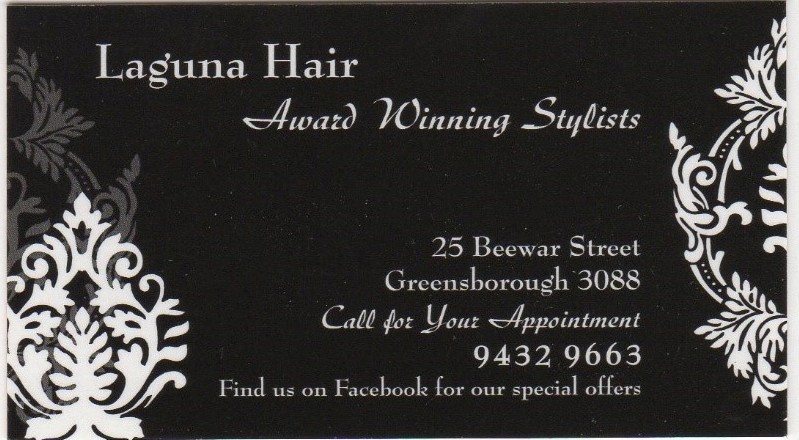 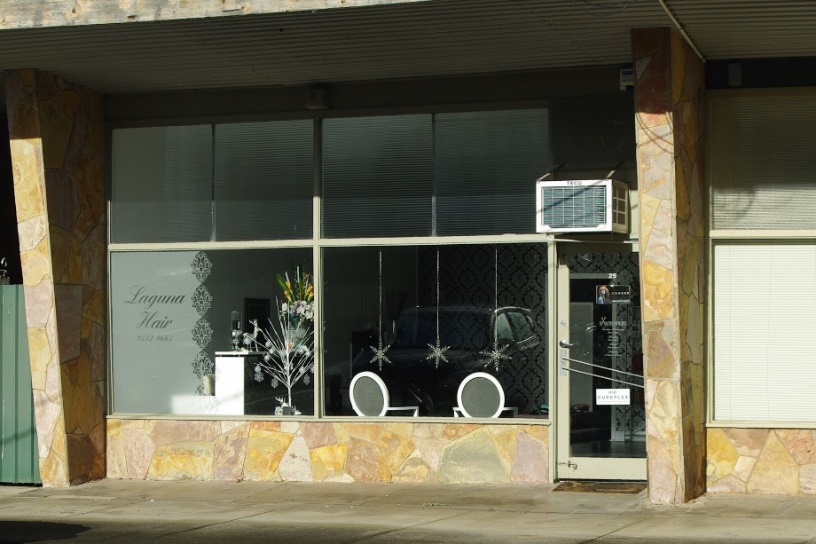 Photo taken January 2018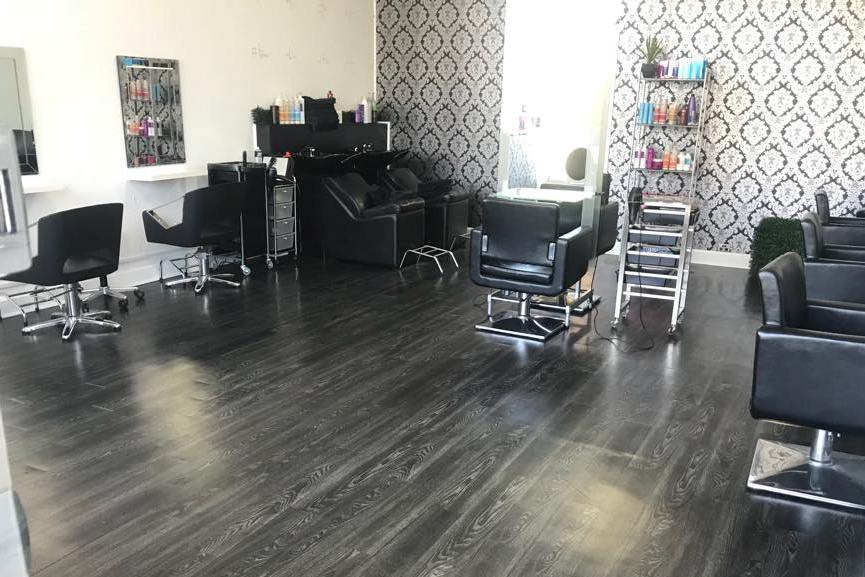 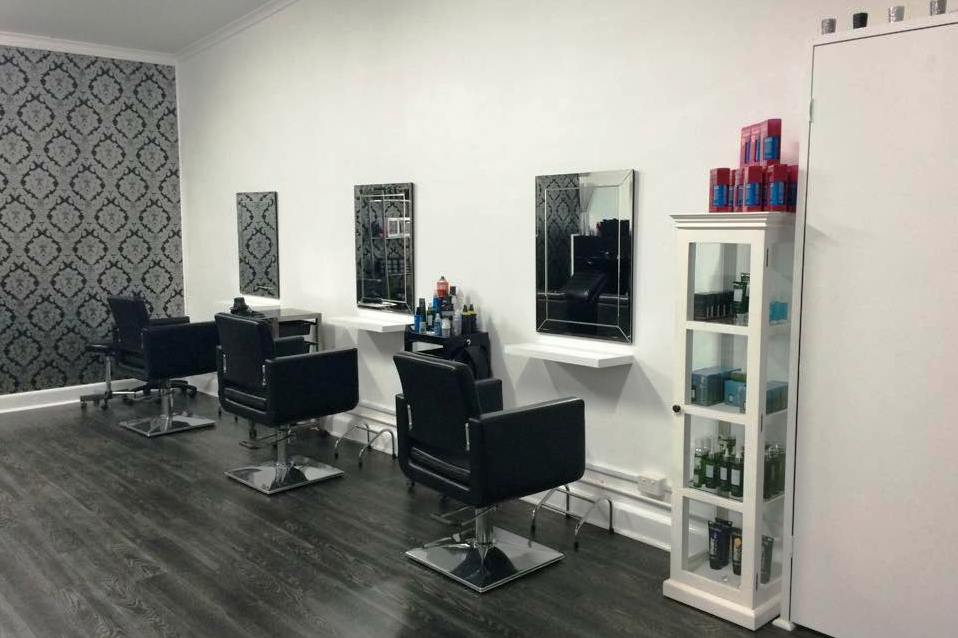                 Hair Stylists Faye Schembri and Michael Tedford.Faye has been there 4 years in April 2019. Before that Fayewas at 137 Main Street, Greensborough, that is nowEmpire Hair & Body.Marilyn Smith.